Spelling Activities Week 2- Year 3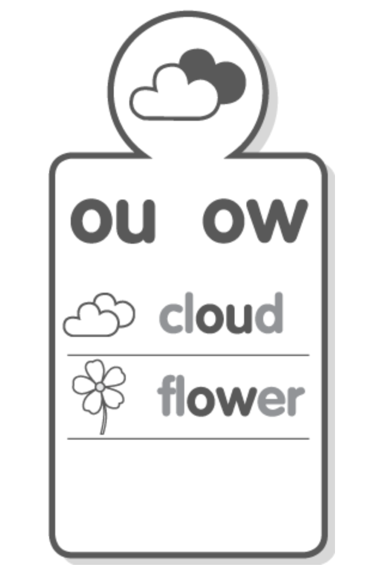                               Sound Focus www.soundwaveskids.com.au                    Student Access Code: toss288                                                 Fast finishers: play the online gamesMonday: 1.Record your list words in your book. 2.Record the number of phonemes (sounds) for each word.3.Brainstorm other words that contain the phoneme (sound).  4. Complete the look-cover-write-check for Monday.